ВетеринарияГаниева, И. А. Проблемы и возможности конкурсного финансирования сельскохозяйственных научных исследований в России / И. А. Ганиева // Достижения науки и техники АПК. - 2014. - № 10. - С. 74-75.Институт экспериментальной ветеринарии Сибири и Дальнего Аостока: история создания, итоги работы и перспективы развития / А. С. Донченко [и др.] // Сибирский вестник сельскохозяйственной науки. - 2014. - № 5. - С. 81-88.Показана научно-исследовательская деятельность Института экспериментальной ветеринарии Сибири и Дальнего Востока в контексте решения актуальных ветеринарных проблем сибирского животноводства. Учеными института проведены эпизоотологические исследования, разработаны научно обоснованные комплексные системы оздоровления хозяйств Сибири от туберкулёза, бруцеллеза, лейкоза, некробактериоза, гельминтозов, а также лечебно-профилактические препараты и диагностические тест-системы для вирусных и бактериальных инфекций сельскохозяйственных животных. Производству выдано более 800 разработок по различным проблемам ветеринарии сибирского животноводства.Колосов, В. В. Инъектор с автоматическим впрыскиванием лекарственных средств крупным и агрессивным животным / В. В. Колосов // Ветеринария. - 2014. - № 9. - С. 13-15. - 2 табл.Авторами предложена методика внутримышечного введения лекарственных средств, при оказании ветеринарной помощи крупным, агрессивным сельскохозяйственным животным в условиях недостаточной их фиксации с помощью разработанного инъектора. Проведены практические испытания устройства.Сочетанное действие диоксинов, микотоксинов и токсичных элементов на животных / И. Р. Кадиков [и др.] // Ветеринария. - 2014. - № 9. - С. 47-51. - 4 рис.Представлены результаты изучения экспериментального длительного раздельного и сочетанного воздействия диоксина, свинца и Т-2 на клинический статус, гематологические, биохимические, иммунологические показатели крови, ультраструктуру клеток тканей кроликов, свиней и овец.Эффективная схема получения S-бруцеллезной диагностической сыворотки / П. К. Аракелян [и др.] // Достижения науки и техники АПК. - 2014. - № 7. - С. 51-52.Ветеринарная микробиология, вирусология, паразитология и иммунологияВлияние нарушений протокола иммуноферментного анализа на его результат / В. С. Городов [и др.] // Птицеводство. - 2014. - № 10. - С. 33-38.Биологические свойства изолята аденовируса птиц FAdV2/1/2012 / М. А. Волкова [и др.] // Ветеринария. - 2014. - № 10. - С. 24-28. - 2 табл., 4 рис.Аденовирус птиц был изолирован из печени 18-суточных цыплят-бройлеров одного из хозяйств Белгородской области в 2012 г. Вирус выделен на культуре клеток LMN с проявлением цитопатического действия и идентифицирован методом ОТ-ПЦР с последующим секвенированием фрагмента гена гексона как аденовирус птиц вида D. При экспериментальном пероральном заражении 7-суточных бройлеров развивается гепатит с тельцами-включениями.Устойчивость полевых изолятов L. monocytogenes к физическим факторам и современным биоцидам разных химических классов / И. Ю. Егорова [и др.] // Ветеринария. - 2014. - № 11. - С. 30-34. - 4 табл.В статье приведены данные по обеззараживающему действию некоторых физических и химических факторов в отношении возбудителя листериоза.Филогенетический анализ изолятов вируса РРСС, выделенных на территории РФ в 2009 - 2013 гг. / А. Д. Козлова [и др.] // Ветеринария. - 2014. - № 9. - С. 22-25.Приведен филогенетический анализ российских изолятов РРСС. В настоящее время на территории РФ циркулируют варианты вируса РРСС, относящиеся к первому и второму субтипам европейского генотипа вируса РРСС. Ни  одна из полученных последовательностей российских изолятов не попала в кластер лелистадподобных вирусов, который включает все вакцинные штаммы. Результаты секвенирования показали, что нуклеотидные последовательности полевых изолятов отличаются от таковых штаммов, входящих в состав отечественных и зарубежных вакцин, применяемых для профилактики РРСС на территории нашей страны.Чувствительность нового штамма клеток ЛПК к вирусам крупного рогатого скота / Т. В. Гальнбек [и др.] // Ветеринария. - 2014. - № 10. - С. 55-60. - 10 рис.Коллекция культур клеток ВИЭВ пополнилась новым диплоидным штаммом легкого плода крупного рогатого скота - ЛПК. В статье сообщается о результатах изучения его свойств и чувствительности к вирусам крупного рогатого скота. Экспериментально показана ценность данной клеточной модели для научных и диагностических исследований.Ветеринарная санитарияБезопасность выращивания рыбы в условиях интегрированных технологий / И. Р. Смирнова [и др.] // Ветеринария. - 2014. - № 11. - С. 46-49.Приведена система мероприятий, обеспечивающих безопасность выращивания рыбы в интеграции с сельскохозяйственными животными, рассмотрены требования к организации рыбоводных хозяйств, ветеринарно-санитарная оценка пресноводной рыбы, выращиваемой с объектами сельского хозяйства, и мероприятия, обеспечивающие безопасность ее выращивания.Зоогигиенические и экологические требования при технологическом проектировании свиноводческих ферм крестьянских хозяйств / В. Г. Тюрин [и др.] // Ветеринария. - 2014. - № 11. - С. 3-10. - 2 табл.Зубарев, В. Н. Комплексный подход к дезинсекции птицеводческих хозяйств / В. Н. Зубарев, А. В. Моисеев // Птицеводство. - 2014. - № 9. - С. 43-45.В статье описан комплексный подход к борьбе с эктопаразитами в птицеводческих предприятиях. Рассмотрены основные методы, сроки и кратность проведения дезинсекции при разной технологии содержания птицы.Ветеринарно-санитарная экспертизаБачинская, В. М. Органолептические показатели и общая биологическая ценность мяса кроликов, получавших препарата био-железо с микроэлементами / В. М. Бачинская, А. А. Дельцов // Ветеринария. - 2014. - № 10. - С. 52-54.В статье освещены ветеринарно-санитарные требования и контроль мяса при использовании в рационе кроликов препарата био-железо с микроэлементами. Изучены органолептические показатели и определена его ценность. Доказана безвредность применения препарата био-железо с микроэлементами на ветеринарно-санитарное качество мяса.Прокопенко, А. А. Обеззараживание воздуха УФ облучателями-рециркуляторами при колибактериозе и аспергиллезе птиц / А. А. Прокопенко // Птицеводство. - 2014. - № 11. - С. 27-30. - 4 табл.Автор в камерных опытах изучил выживаемость бактерий E. coli и Aspergilla fumigatus под воздействием КУФ-лучей в облучателях-рециркуляторах. Были разработаны профилактический и вынужденный режимы, а также технология обеззараживания воздуха в птицеводческих помещениях при колибактериозе и аспергиллезе птиц, которые рекомендованы для ветеринарной практики.Скворцова, Ф. К. Ферментная активность пепсинов при диагностических исследованиях трихинеллез / Ф. К. Скворцова, О. Н. Андреянов // Ветеринария. - 2014. - № 10. - С. 49-52. - 2 табл.При исследовании мяса на трихинеллез по классической методике переваривания для приготовления искусственного желудочного скота используют протеолитические препараты фирм Acros и Sigma, предназначенные для биохимии. При автоматизированном пептолизе для выделения личинок трихонелл также применяют пепсины фирм Acros, Sigma и Merck Отечественный пепсин производства ООО "Шико" обладает более низкой протеолитической активностью.Ветеринарная фармакология. ТоксикологияКозлов, С. В. Острая токсичность лекарственной формы на основе тилорона / С. В. Козлов, Б. В. Виолин, С. И. Чукина // Аграрная наука. - 2014. - № 10. - С. 26-27.На лабораторных животных изучена острая токсичность иммуномодулирующего лекарственного препарата на основе тилорона в форме 10% орального раствора. LD[50] 10% орального раствора тилорона при введении крысам и мышам в желудок составила соответственно 8300 (7286-9314) и 13300 (10797-15803) мг/кг. Препарат относится к 4 классу опасности (вещества малоопасные). LD[50] препарат при нанесении на кожу крысам составила более 10000 мг/кг; раздражающего действия выявлено не было.Хмылов, А. Всестороннее действие Миксоферона® : [о терапевтическом эффекте] / А. Хмылов // Животноводство России. - 2014. - № 9. - С. 49-50.Шкиль, Н. Н. Определение субхронической токсичности препарата Арговит на лабораторных животных / Н. Н. Шкиль, Н. А. Шкиль, В. А. Бурмистров // Сибирский вестник сельскохозяйственной науки. - 2014. - № 4. - С. 79-84. - 2 табл.Разработана новая тест-система ИФА для диагностики бруцеллеза животных. Представлены результаты исследования доказывающие, что данный тест может быть использован у многих видов животных, в том числе крупного и мелкого рогатого скота даже в условиях использования живых слабоагглютиногенных и агглютиногенных противобруцеллезных вакцин.Ветеринарная диагностика. Методы обследования животныхАнатомическое обоснование и техника выполнения сакральной пункции у кролика / Н. В. Кубрак // Ветеринария. - 2014. - № 8. - С. 49-51. - 3 рис., табл.В статье представлено анатомическое обоснование и техника выполнения сакральной пункции у кролика.Внутренние незаразные болезни животныхAgudeto, C. F. Оценка функционального резерва у собак с естественно приобретенными заболеваниями сердца / C. F. Agudeto, P. Schanilec // Современная ветеринарная медицина. - 2014. - № 4. - С. 10-14.Agudeto, C. F. Некардиогенный отек легких у щенка, вызванный отравлением шоколадом / C. F. Agudeto, Z. Filipejova, P. Schanilec // Современная ветеринарная медицина. - 2014. - № 4. - С. 40-43.Белова, С. Гипотериоз собак и его кожные проявления : [этиология, диагностика, лечение] / С. Белова // Современная ветеринарная медицина. - 2014. - № 3. - С. 10-12. - 12 фот.Бурков, П. В. Изучение влияния препарата "Геприм для свиней" на гематологические и иммунологические показатели при профилактике гепатозов / П. В. Бурков, А. В. Мифтахутдинов // Достижения науки и техники АПК. - 2014. - № 9. - С. 55-57. - 2 рис., табл.Для профилактики дистрофии печени разработан гепатопротектор "Геприм для свиней". Комплексный состав препарата позволяет не только профилактировать гепатозы, но и воздействовать на органы кроветворения и естественную резистентность. Исследования проводили с целью определения морфо-функционального состояния организма свиней при гепатозах и изучения влияния препарата на некоторые гематологические и иммунологические показатели при профилактике гепатозов.Gerber, V. Хронический кашель у лошадей / V. Gerber // Современная ветеринарная медицина. - 2014. - № 4. - С. 44-46.В статье кратко описаны механизм возникновения кашля, факторы, его провоцирующие, а также клинический подход к лечению кашля.Диссеминированное внутрисосудистое свёртывание крови у собак с синдромом острого расширения и заворота кишок // Современная ветеринарная медицина. - 2014. - № 5. - С. 22-24. - 2 табл.Представлены результаты исследования гемостатических и фибринолитических характеристик здоровых собак и собак с синдромом расширения и заворота кишок (СОРЗЖ), оценена частота встречаемости диссеминированного внутрисосудистого свертывания крови (ДВС) у собак с СОРЗЖ и определены наиболее точные тесты для выявления ДВС у собак с СОРЗЖ.Дубовицкая, О. Алгоритм диагностики у пациентов с судорогами / О. Дубовицкая // Современная ветеринарная медицина. - 2014. - № 4. - С. 50-51.Изучение сравнительной эффективности лекарственного препарата "Стоп-цистит", кормовой добавки "Стоп-цистит Био" и лекарственного препарата "Уролекс" в комбинации с препаратом "Офлосан" при лечении хронического цистита и МКБ у собак // Современная ветеринарная медицина. - 2014. - № 4. - С. 28-30. - 2 рис.Ковалюк, Н. В. Применение полимеразной цепной реакции при диагностике лейкоза крупного рогатого скота / Н. В. Ковалюк, В. Ф. Сацук, Д. Н. Пархомович // Ветеринария. - 2014. - № 11. - С. 24-26.Экспериментальным путем установлено, что оздоровительные мероприятия с использованием ПЦР-диагностики высокоэффективны в период индивидуального содержания телят, а у взрослых животных - с применением РИД. Три испытанные ПЦР-тест-системы для диагностики ВЛКРС оказались идентичными по специфичности и чувствительности.Кузнецов, А. И. Фармакокоррекция обменных процессов у поросят в состоянии постнатальной физиологической незрелости / А. И. Кузнецов // Достижения науки и техники АПК. - 2014. - № 8. - С. 52-54. - 2 табл.Кузнецова, Е. Эндокринные алопеции в дерматологической практике / Е. Кузнецова // Современная ветеринарная медицина. - 2014. - № 4. - С. 18-21. - 9 рис.В статье речь идет о том, как именно гормоны вызывают алопецию, об общих признаках эндокринных алопеций, а также несколько более детально с практической точки зрения разберутся такие заболевания, ка гипотиреоз, гиперадренокортицизм (синдром Кушинга) и "Алопеция Х".Леонард, Р. Активные формы витамина D[3] и хронические болезни почек / Р. Леонард // Современная ветеринарная медицина. - 2014. - № 4. - С. 32-36.Леонард, Р. Неотложные состояния в нефрологии. Этиленгликоль: клинико-морфологический обзор токсического воздействия / Р. Леонард // Современная ветеринарная медицина. - 2014. - № 5. - С. 30-32.Леонард, Р. Рекомендации НАВНУ: ХБП у собак и кошек - основополагающие принципы диагностики и скрининга / Р. Леонард// Современная ветеринарная медицина. - 2014. - № 3. - С. 30-42.- 5 табл.Neiger, Dr. R. Камни в мочевом пузыре вследствие бактериальной инфекции мочевыводящих путей (ИМП) / Dr. R. Neiger // Современная ветеринарная медицина. - 2014. - № 3. - С. 8. - 2 фот.Садовникова, Н. Хронические микотоксикозы: меры борьбы / Н. Садовникова, И. Рябчик // Животноводство России. - 2014. - № 9. - С. 62-63.Сафарова, М. И. Влияние нестероидного противовоспалительного средства Флунекс в сочетании с препаратом Доксилокс на сроки выздоровления телят с острым трахеобронхитом / М. И. Сафарова, Н. Н. Жукова, С. В. Новикова // Ветеринария. - 2014. - № 8. - С. 45-49. - 2 табл.Установлено, что препарат Флунекс при применении 3-6-месячным телятам в терапевтической дозе 1мл/45 кг массы тела в комплексе с антибиотическим препаратом Доксилокс в дозе 1 мл/10 кг массы тела позволяет сократить сроки их выздоровления и количество инъекций.Снижение последствий теплового стресса у хряков-производителей при помощи биологически активных веществ / А. Г. Нарижный [и др.] // Ветеринария. - 2014. - № 8. - С. 37-41. - 3 табл.Эссенциальные фосфолипиды можно с спехом использовать в рационе хряков-производителей для восстановления в жаркое время года нарушенного сперматогенеза за счет предотвращения перекисного окисления липидов, устранения нарушения клеточных мембран и восстановления функций у сперматозоидов.Tai, T. C. Эхокардиографическая оценка показателей функции правых камер сердца у собак с повышенным давлением в лёгочной артерии вследствие хронических респираторных патологий, дирофиляриоза и хронического дегенеративного заболевания митрального клапана (эндокардиоза) / T. C. Tai, H. P. Huang // Современная ветеринарная медицина. - 2014. - № 5. - С.10-15. - 3 табл., 4 рис.Чувствительность к антибактериальным препаратам энтеробактерий, выделенных при желудочно-кишечных болезнях животных / Е. М. Ленченко [и др.] // Аграрная наука. - 2014. - № 9. - С. 30-31. - рис.Изучена чувствительность к антибактериальным препаратам энтеробактерий, выделенных при желудочно-кишечных болезнях животных. Эпизоотические штаммы энтеробактерий были чувствительными к антибиотикам группы фторхинолонов, аминогликозидов, цефалоспоринов, устойчивыми к ?-лактамным антибиотикам группы природных пенициллинов, макролоидов.Шенк, П. Подход к диагностике гиперлипидемии у кошек и диетотерапия / П. Шенк // Современная ветеринарная медицина. - 2014. - № 4. - С. 4-6.Инфекционные болезни животныхАгглютиногенные и иммуногенные свойства разных вариантов вакцин из штамма B. Abortus при разных схемах применения / П. К. Аракелян [и др.] // Ветеринария. - 2014. - № 8. - С. 23-24. - 2 табл.В опытах на морских свинках установили, что адъювант-вакцина из убитых культур штамма B. Abortus 19 при подкожном введении проявляла высокую агглютиногенность и создавала у 60-80 % животных (в зависимости от концентрации микробных клеток) протективный иммунитет. Живая вакцина из того же штамма при конъюнктивальном способе применения индуцировала 80%-ный иммунитет и обладала агглютинностью, чем при кожном введении, а также по сравнению с убитой вакциной.Комплексный подход к специфической профилактике актинобациллезной плевропневмании свиней / С. А. Кукушкин [и др.] // Ветеринария. - 2014. - № 9. - С. 9-12. - 3 табл.В статье представлены результаты серологического мониторинга актинобациллезной плевропневмонии (АПП) и болезни Глессара в свиноводческих хозяйствах России, а также комплексного подхода к специфической профилактике данного заболевания, включающего вагинацию против АПП и цирковирусной инфекции в крупном свиноводческом комплексе.Вакцинация цыплят против инфекционного бронхита кур в суточном возрасте / Х. С. Абдуллаев [и др.] // Ветеринария. - 2014. - № 10. - С. 29-31. - 2 табл., рис.В работе использовали цыплят, имеющих пассивный иммунитет к вирусу инфекционного бронхита кур (ИБК), часть из них в суточном возрасте иммунизировали против этой болезни вакциной из штамма Н-120. Через 7 суток вакцинированных и интактальных цыплят подвергали контрольному заражению, на данный момент средние титры сывороточных антител у птиц обеих групп существенной разницы не имели. Вакцинированные цыплята были более устойчивы к контрольному заражению. Средняя эффективность вакцинации в период 5-14 суток после контрольного заражения составила 66,34 %.Влияние флавивирусной инфекции на продуктивность бройлеров / В. Н. Афонюшкин [и др.] // Ветеринария. - 2014. - № 8. - С. 15-19. - 2 табл., 4 рис.Установлено этиологическое значение флавивируса в заболевании бройлеров, появившемся на птицефабриках Российской Федерации в 2011-2013 гг. и совпровождавшихся снижением продуктивности бройлеров. У больной птицы развивался комплекс патологоанатомических изменений (кутикулит, панкреатит, скопление прозрачной жидкости в слепой и прямой кишках) патогномотичный для флавивирусной инфекции. Противовирусный препарат Тривирон проявил высокую эффективность при данном заболевании в условиях промышленного производства.Вопросы этиологии и эпизоотологии европейского гнильца пчел / М. И. Гулюкин [и др.] // Ветеринария. - 2014. - № 8. - С. 9-12.В статье рассмотрена этиология и эпизоотология европейского гнильца пчел в Российской Федерации и зарубежных странах, а также диагностика и профилактика болезни.Выявление антигенов вируса инфекционного некроза гемопоэтической ткани лососевых рыб с помощью метода латекс-агглютинации / М. И. Доронин [и др.] // Ветеринария. - 2014. - № 9. - С. 56-61. - 5 табл., 2 рис.Разработаны способы приготовления и контроля латекс-агглютационных тестов для выявления антигенов инфекционного некроза гемопоэтической ткани лососевых рыб. Определена степень сенсибилизации латексных частиц и аналитическая чувствительность (100мкг/мл) латексных тестов, специфичность последних была равна 100 %. Подобраны условия проведения реакции латекс-агглютинации и критерии оценки полученных результатов.Гавриков, А. Пневмостоп® - и никаких осложнений! / А. Гавриков, А. Гараничева, В. Лиэпа // Животноводство России. - 2014. - № 11. - С. 19-21. - 2 табл.В современной ветеринарной практике основную роль в борьбе с инфекционными заболеваниями животных играют антибактериальные лекарственные средства. Один из наиболее эффективных антибиотиков широкого спектра действия - флорфеникол. Это структурный аналог тиамфеникола и хлорамфеникола.Гордиенко, Л. Н. Интенсивность распространения бруцеллеза среди крупного рогатого скота мясной породы при выгульном содержании / Л. Н. Гордиенко // Ветеринария. - 2014. - № 11. - С. 17-19.В свежем очаге бруцеллеза в стадах крупного рогатого скота мясной породы при выгульном его содержании наблюдали интенсивное распространение инфекции с охватом поголовья до 30 % в течение года. На проявлении инфекционного процесса оказывали влияние факторы, связанные со спецификой отрасли отгонного скотоводства.Гуленкин, В. М. Ящур в Азиатско-Тихоокеанском регионе и его экономические последствия / В. М. Гуленкин // Ветеринария. - 2014. - № 9. - С. 4-8. - 4 рис.В статье представлены последние данные о распространении ящура в странах Азиатско-Тихоокеанского региона и на территории Российской Федерации с оценкой наносимого им экономического ущерба. Приведенные показатели распространения болезни и величины экономического ущерба отражают серьезную проблему борьбы с ящуром и выбора эффективных методов его искоренения.Иммуноферментный метод выявления специфических антител классов lqG и lqM к цирковирусу свиней второго типа (ЦВС-2) / М. А. Арутюнова [и др.] // Ветеринария. - 2014. - № 8. - С. 55-59. - 3 рис.Разработана высокочувствительная и специфическая иммуноферментная тест-система для дифференцированного выявления антител классов lqG и lqM к цирковирусу свиней второго типа (ЦВС-2). Ее можно использовать для диагностики цирковирусной инфекции и оценки иммунного статуса вакцинированных животных.Колбасов, Д. В. Итоги разработки живых вакцин против африканской чумы / Д. В. Колбасов, В. М. Балышев, А. Д. Середа // Ветеринария. - 2014. - № 8. - С. 3-8.Обобщены результаты работ по получению атеннуированных штаммов вируса африканской чумы свиней (АЧС) I-VIII сероиммунотипов и созданию на их основе живых вакцин для временной защиты свиней в период эпизоотия в первой угрожаемой зоне. Эти вакцинные препараты против вируса АЧС I-V типов сероиммунотипов обеспечивали защиту от вирулентных штаммов и изолятов гомологического сероиммунотипа на 14-е сутки после иммунизации продолжительностью менее 4 месяцев.Ленченко, Е. М. Гистохимическая характеристика иммунной системы птиц при эшерихиозе / Е. М. Ленченко, Е. М. Плотникова // Ветеринария. - 2014. - № 8. - С. 25-28.В статье представлены результаты гистохимических исследований тканей и органов иммунной системы птиц при эшерихиозе. В тимусе, фабрициевой бурсе, селезенке, железе Гардера, лимфоидном аппарате слепых кишок цыплят и утят установлен массовый распад лимфоцитов по типу кариорексиса и кариопикноза, отек рыхлой соединительной ткани с фильтрацией мононуклеарными лейкоцитами и псевдоэозинофилами.Музалевский, Я. Б. Применение препарата ГАЛА-ВЕТ на фоне стандартной терапии при лечении инфекционных заболеваний мочевого пузыря у кошек и собак / Я. Б. Музалевский, С. Перешеин // Современная ветеринарная медицина. - 2014. - № 5. - С. 43. - 2 табл.Новикова, О. Анаэробная энтеротоксемия птицы / О. Новикова // Животноводство России. - 2014. - № 8. - С. 33-34.Анаэробная энтеротокосемия (некротический энтерит) - остропротекающая токсико-инфекционная болезнь птицы, сопровождающаяся характерным диффузным крупозно-дифтерическим энтеритом и общей токсемией. Эта проблема мирового масштаба, сопряженная с отказом от стимулирующих рост антибиотиков и противококидийных препаратов в промышленном птицеводстве.Опыт ликвидации африканской чумы свиней в Ивановской области / В. Н. Герасимов [и др.] // Ветеринария. - 2014. - № 11. - С. 11-15.В статье представлены результаты организации и проведения мероприятий по ликвидации африканской чумы свиней (АЧС) в Ивановской области в 2011 и 2012 гг. Показан пример эффективного взаимодействия государственной ветеринарной службы с администрацией и другими органами исполнительной власти в субъекте Российской Федерации. Обоснованы действия органов исполнительной власти субъекта РФ при организации своевременной диагностики, разработке и реализации карантинных мер в зимний период, который способствовал предотвращению распространения АЧС по территории области и за ее пределами.Панова, Н. Е. Эффективность применения биологически активного препарата Пантоин для повышения напряженности иммунитета к ринопнемонии лошадей / Н. Е. Панова, О. А. Донченко, В. Г. Шелепов. - 2 табл.Представлены экспериментальные данные по изучению иммуностимулирующих свойств препарата Пантоин на спортивных лошадях.Перез, С. Риемереллез уток / С. Перез // Животноводство России. - 2014. - № 11. - С. 34-35. - 2 рис.Эпизоотию септицемии домашней птицы впервые описал Риемер в 1904 г. Riemerella anatipestifer, известна также как "новое заболевание уток" или инфекционный серозит, - септицемическое инфекционное заболевание, поражающее уток. В мировой птицеводческой индустрии профилактика и лечение риемереллеза играют решающую роль.Препарат Доксилокс OR при бактериальных болезнях птицы / С. Б. Лыско [и др.] // Птицеводство. - 2014. - № 11. - С. 20-24.Проведенные авторами исследования на бройлерах показали эффективность препарата Доксилокс OR при бактериальных болезнях сельскохозяйственной птицы.Применение инактивированной вакцины Хипрабовис-4 для профилактики ОРВИ в хозяйствах Свердловской области / Е. Н. Шилова [и др.] // Приусадебное хозяйство. - 2014. - № 11. - С. 15-17.Раев, С. А. Диагностика и специфическая профилактика энзоотической пневмонии свиней / С. А. Раев, Т. И. Алипер // Ветеринария. - 2014. - № 10. - С. 15-21.Представлена общая характеристика и экономическая значимость энзоотической пневмонии свиней. Диагноз на данное заболевание ставится комплексно, а вакцинация является одним из основных способов контроля инфекции. Иммунизация животных коммерческими вакцинами улучшает производственные показатели, но не препятствует инфицированию.Седов, С. А. Повышение сохранности цыплят-бройлеров в промышленном птицеводстве / С. А. Седов // Птицеводство. - 2014. - № 9. - С. 49-50.Автором предложена новая профилактическая схема борьбы с микоплазмозом птиц. Она позволяет повысить сохранность, среднесуточные приросты, уменьшить затраты корма.Сотников, А. Н. Мешотчатый расплод - угроза пчеловодству / А. Н. Сотников, А. В. Королев // Пчеловодство. - 2014. - № 5. - С. 30-32.Тест-система для экспресс-диагностики африканской чумы свиней мтеодом иммуноблоттинга с использованием рекомбинантного белка р30 / А. С. Казакова [и др.] // Ветеринария. - 2014. - № 9. - С. 52-56. - 2 рис.Описана тест-система для экспресс-диагностики африканской чумы свиней (АЧС) путем выявления вирусоспецифических антител методом иммуноблоттинга с использованием нитроцеллюлозных иммунострипов с иммобилизированным на них полипептидом рекомбинатного белка р30.Течение ньюкаслской болезни при экспериментальном заражении голубей / П. И. Репин [и др.] // Ветеринария. - 2014. - № 11. - С. 27-29.В статье представлены данные по экспериментальному заражению голубей эпизоотическим изолятом NDV/Pi/RUS/Kursk/2/13 и описаны особенности течения инфекционного процесса у этих птиц.Экспресс-метод массовой диагностики бруцеллеза животных на основе иммуноферментного анализа / А. С. Димова [и др.] // Сибирский вестник сельскохозяйственной науки. - 2014. - № 4. - С. 84-90.В статье приведены данные анализа эпизоотической ситуации по ящуру типа А на территории Российской Федерации в 2013 г. Установлено, что вспышки болезни в Забайкальском и Краснодарском крае, Карачаево-Черкесской и Кабардино-Балкарской Республиках, а также в Амурской области были вызваны вирусом ящура типа А, принадлежащим к разным генетическим линиям (Иран 05  и Юго-Восточная Азия), антигенно отличающимся от производственных штаммов вируса ящура типа А.Эффективная система мер борьбы с лейкозом крупного рогатого скота на Среднем Урале / И. М. Донник [и др.] // Ветеринария. - 2014. - № 10. - С. 7-12. - 3 рис.В Уральском регионе проведена комплексная программа противолейкозных мероприятий, результатом которой стала ликвидация практически всех неблагополучных по лейкозу пунктов, оздоровления крупного рогатого скота (150 тыс. голов) в общественном и индивидуальном секторе.Инвазионные (паразитарные) болезни животныхАндреева, Ю. Н. Современный подход к решению проблемы нарастающей устойчивости кокцидий : проблемы кокцидиоза на птицефабриках / Ю. Н. Андреева // Птицеводство. - 2014. - № 10. - С. 41-43.Андреева, Ю. Н. Современный подход к борьбе с нарастающей устойчивостью кокцидий / Ю. Н. Андреева // Ветеринария. - 2014. - № 10. - С. 34-36. - 3 рис.Автор привлекает внимание специалистов бройлерного птицеводства к проблеме нарастающей устойчивости кокцидий. В статье описан опыт, в котором сравниваются различные антикокцидийные программы. Комплексный кокцидостатик Монимакс® производства ХЮВЕФАРМА продемонстрировал лучший производственный результат.Арисов, М. В. Фармако-токсикологическая оценка новых инсектоакарицидных препаратов Рольфклуб 3D для собак и кошек / М. В. Арисов, В. А. Степанов, Е. С. Смирнова // Ветеринария. - 2014. - № 9. - С. 31-33. - 2 табл.Изучены параметры острой токсичности препарата РальфКлуб 3D при пероральном и накожном применении собакам и кошкам. Препараты не обладают раздражающим действием. В терапевтических и двукратно увеличенных дозах в течение 5 дней не оказывают отрицательного влияния на общее состояние собак и кошек, на физиологический статус и поведение, не изменяют морфологический состав и биохимические показатели крови и мочи. При арахноэнтомозах они активны против всех стадий развития клещей и насекомых.Белова, С. Саркоптоз собак : [этиология, диагностика, лечение] / С. Белова // Современная ветеринарная медицина. - 2014. - № 5. - С. 26-29. - 16 фот.Беспалова, Т. С. Снижение резистентности клеща варроа к акарицидам при осенней обработке / Т. С. Беспалова, О. К. Чупахина // Пчеловодство. - 2014. - № 9. - С. 34-35.Василевич, Ф. И. Биологические регулятор численности кровососущих мошек (Diptera: Simuliidae) смешанных лесов Европы / Ф. И. Василевич, В. М. Каплич, Е. Б. Сухомлин // Ветеринария. - 2014. - № 9. - С. 26-30. - 2 рис.В условиях смешанных лесов Европы основными регуляторами численности преимагинальных фаз кровососущих мошек являются микроспоридии, личинки ручейников, рыбы, а взрослых мошек - насекомоядные птицы. Среди биологических препаратов наиболее эффективными истребителями мошек были Бактоларвицид и БЛП-2477.Высоких, Н. Расстройства пищеварения у кроликов, вызванные клостридиями / Н. Высоких // Современная ветеринарная медицина. - 2014. - № 5. - С. 54-55.Гульчинская, Т. С. Противопаразитарные препараты для молочного стада, разрешенные законодательством РФ / Т. С. Гульчинская // Молочное и мясное скотоводство. - 2014. - № 5. - С. 31-32.Домацкая, Т. Ф. Влияние таниса на развитие пчелиных семей при варроатозе / Т. Ф. Домацкая // Пчеловодство. - 2014. - № 9. - С. 32-33. - 3 табл.В рамках мониторинга безопасности лекарственного средства для ветеринарного применения проведено изучение влияния акарицида Танис на физиологическое состояние пчелиных семей, накопление действующего вещества в продуктах пчеловодства, терапевтической эффективности препарата при варроатозе.Кашина, Г. В. Современные инсектициды против восковой моли / Г. В. Кашина // Пчеловодство. - 2014. - № 8. - С. 26-28.Морева, Л. Я. Варроатоз на юге России / Л. Я. Морева, М. А. Козуб, А. В. Шаншурина // Пчеловодство. - 2014. - № 7. - С. 24-25.Макаров, В. В. Блютанг 8 серотипа в Европе. Биология и эпидемиология вектора / В. В. Макаров, О. И. Сухарев, Ф. И. Василевич // Ветеринария. - 2014. - № 9. - С. 16-21. - 3 рис., табл.В статье в контексте эмерджентности блютанга в Европе охарактеризованы основные особенности биоэкологии Culicoides, системы "патоген-переносчик", иммунитет насекомых. Приведены палеарктические виды Culicoides - основные векторы инфекции на неэндемической территории северо-западной части Европы.Оценка фауны гельминтов аборигенных коз и их гибридов в регионе Северного Кавказа / А. М. Биттриров [и др.] // Ветеринария. - 2014. - № 8. - С. 29-32.Первый случай диагностики Nosema cepanae на пасеке в Томской области // Пчеловодство. - 2014. - № 9. - С. 30-32.Проведено исследование зараженности медоносных пчел нозематозом на пасеках Томской области. Впервые на территории Томской области обнаружен нозематоз типа С. С использованием мультиплексной ПЦР у медоносных пчел на пасеке в окрестности г. Томска диагностирован вид ноземы Nosema cepanae.Сравнительная эффективность акарицидов при псороптозе кроликов / Е. И. Олехнович [и др.] // Ветеринария. - 2014. - № 11. - С. 35-39.Проведены сравнительные исследования акарицидной активности некоторых традиционно применяемых пиретроидов и авермектинов, а также веществ растительного происхождения в отношении ушного кроличьего чесоточного клеща. При этом определяли выживаемость клещей, ЛТ[50] и ЛТ[95] для разных концентраций действующих веществ. Для последних показатели могут быть использованы для разработки акарицидных препаратов, а также для сравнения чувствительности P. cuniculi из разных популяций к данным биоцидам.Юмагужин, Ф. Г. Варроатоз в семьях бурзянских бортевых пчел / Ф. Г. Юмагужин // Пчеловодство. - 2014. - № 5. - С. 32-33.Ветеринарная хирургияВеремей, Э. Рога теперь "не носят" / Э. Веремей, В. Руколь, В. Журба // Животноводство России. - 2014. - № 11. - С. 47-49. - 3 рис.В промышленном скотоводстве коровы сегодня рогов "не носят" - в буквальном смысле слова. Крупный рогатый скот на фермах и комплексах лишают этого "украшения", которое порой становится причиной высокого травматизма.Возбудители наружных отитов у мелких домашних животных / А. А. Леляк [и др.] // Ветеринария. - 2014. - № 10. - С. 21-23. - 3 рис.В статье приведены данные о спектре возбудителей наружных отитов, выявленных при клиническом обследовании кошек и собак, а также чувствительность их к распространенным и часто применяемым в настоящее время антибиотикам. Установлено, что среди них чаще встречаются Escherichia colli и Enterobacter ciacae (аэробные бактерии семейства Enterobacteriaceae), Starhylococcus aureus, реже - представители рода Рseudomonas. Все патогены были чувствительны к цефалоспоринам фторхинолонам, но резистентны к ?-лактамным антибиотикам.Новые возможности репарации повреждений суставного хряща у лошадей / И. Пономарев [и др.] // Современная ветеринарная медицина. - 2014. - № 3. - С. 46-47.Ozens, E. Атипичная фиброэпителиальная гиперплазия сосков у кошки породы сфинкс / E. Ozens, M. F. Bozkurt // Современная ветеринарная медицина. - 2014. - № 5. - С. 50-53. - 3 фот.Ofri, Dr. R. Ретробульбарный абсцесс: как распознать и как лечить? / Ofri Dr. R. // Современная ветеринарная медицина. - 2014. - № 4. - С. 24. - 2 рис.Роль топикальных кортикостероидов в терапии наружного отита // Современная ветеринарная медицина. - 2014. - № 5. - С. 44.Wayne, Mcltwraith C. Артроскопия при расслаивающем остеохондрозе / Wayne Mcltwraith C. // Современная ветеринарная медицина. - 2014. - № 5. - С. 46-49.Ветеринарное акушерство и гинекология. АндрологияГеорик-Пеш, С. Использование антипрогестинов при разведении мелких домашних животных: обзор / С. Георик-Пеш // Современная ветеринарная медицина. - 2014. - № 5. - С. 40.Гомбоев, Б. Н. Роль условно-патогенной микрофлоры при неспецифических маститах овцематок / Б. Н. Гомбоев, Р. З. Сиразиев // Сибирский вестник сельскохозяйственной науки. - 2014. - № 4. - С. 90-96. - 2 табл.Представлены результаты исследований неспецифических маститов у лактирующих овцематок. Описаны формы их проявления и этиологическая роль условно-патогенной микрофлоры при заболеваниях молочной железы.Гранулематозный метрит у собаки, вызванный предположительно Dirofilaria immitis // Современная ветеринарная медицина. - 2014. - № 3. - С. 22-26. - 4 фот.Кочарян, В. Витамины: водно-дисперсионные или масляные? : [профилактика бесплодия коров] / В. Кочарян, Г. Чижова, О. Пугачева // Животноводство России. - 2014. - № 8. - С. 49-50.Нежданов, А. Г. Повышение устойчивости коров к послеродовым заболеваниям с использованием селемага и иммуноферона / А. Г. Нежданов, Е. В. Смирнова // Ветеринария. - 2014. - № 10. - С. 37-40. - 3 табл.Определена эффективность антиоксидантных и иммуномодулирующих препаратов для профилактики послеродовых заболеваний матки и молочной железы, дисфункциональных расстройств половых желез у коров и диарейного синдрома у новорожденных телят с учетом их этологических особенностей. Установлено, что у животных активного типа поведения ответная реакция со стороны гомеостатических и репродуктивной систем организма на введение фармакологических препаратов была наиболее выраженной.Опыт применения вакцины Стартвак в ООО " Некрасово-1" Свердловской области / Л. А. Климова [и др.] // Ветеринария. - 2014. - № 9. - С. 33-37. - 4 рис.Мониторинг стада по выявлению клинической и субклинической форм мастита показал, что данные заболевания коров в сельскохозяйственных организациях Свердловской области имеют широкое распространение, при этом уровень его повышается. Так, в 2011 г. количество животных, пораженных маститом, составило 26,67 % , а в 2012 г. - 28,85 %. Одной из мер профилактики данной патологии является вакцинация.Пудовкин, Д. Н. Профилактика мастита у коров в сухостойный период / Д. Н. Пудовкин // Ветеринария. - 2014. - № 10. - С. 40-42.Этиологическими факторами, вызывающими мастит, являются микроорганизмы, которые попадают из окружающей среды или передаются при контакте. Профилактика мастита в сухостойный период - залог здоровья молочной железы. Орбенин EDC и Орбесил при применении коровам в первый день сухостоя предотвращает инфицирование вымени.Сафарова, М. И. Оптимизация комплексной терапии коров при мастите / М. И. Сафарова, Л. М. Кашковская // Ветеринария. - 2014. - № 11. - С. 40-43. - 3 табл.Установлено, что при мастите коров комплексное применение антибиотика Цефтонит и нестероидного противовоспалительного препарата Флунекс можно оптимизировать за счет снижения доз и кратности применения последнего. Это позволяет при сохранении эффективности проводимого лечения снизить сроки выздоровления животных и затраты на терапию.Скляров, П. Н. Витаминно-гормональные препараты для фармакологической коррекции нарушений репродуктивной функции у овец и коз / П. Н. Скляров // Ветеринария. - 2014. - № 9. - С. 37-39.Разработаны оригинальные витаминно-гормональные препараты для фармакологической коррекции нарушений репродуктивной функции у овец и коз в хозяйствах, где устранить дефицит витамина А невозможно или связано с определенными трудностями.Сравнительный анализ микробиоценоза влагалища у коров методом Real-Nime PCR / Г. Ю. Лаптев [и др.] // Ветеринария. - 2014. - № 8. - С. 33-37. - 2 табл.Проведен сравнительный анализ вагинального микробиоценоза высокопродуктивных коров в послеотельный период методом Real-Nime PCR. Установлено, что у животных с острым послеродовым эндометритом резко возрастает число условно-патогенных и патогенных микроорганизмов по сравнению с клинически здоровыми особями. Кормовая добавка Провитол способствует повышению эффективности комплексного лечения высокопродуктивных коров при послеродовом эндометрите.Туякова, Р. К. Видовой состав и чувствительность к антибиотикам микрфлоры, выделенной из молока больных маститом коров / Р. К. Туякова, А. Э. Ли, Г. А. Арыстанова // Ветеринария. - 2014. - № 8. - С. 41-44. - 6 рис.В результате исследований в молоке больных маститом коров выявлены Staph. aureus Str. epidermidis, E. coli. Наибольшей антибактериальной активностью обладали: в отношении Staph. aureus - Гентамицин, Доксициклин, Цефотаксим, E. coli. - Гентамицин, Цефотаксим и Доксициклин, Str. epidermidis - Гентамицин, Ванкомицин, Дексициклин. Установлено разрушающее действие антибиотиков на бактериальную микрофлору.Щепеткина, С. В. Экономическая эффективность диагностических, профилактических и лечебных мероприятий на примере мастита у коров / С. В. Щепеткина // Ветеринария. - 2014. - № 10. - С. 12-14.Статья посвящена поиску способов расчета экономической эффективности диагностических, профилактических, лечебных мероприятий с точки зрения ветеринарного врача на примере мастита у коров.Составитель: Л.М. Бабанина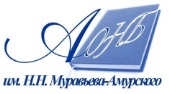 Государственное бюджетное учреждение культуры«Амурская областная научная библиотека имени Н.Н. Муравьева-Амурского